T.C. ÇANAKKALE VALİLİĞİ İl Milli Eğitim Müdürlüğü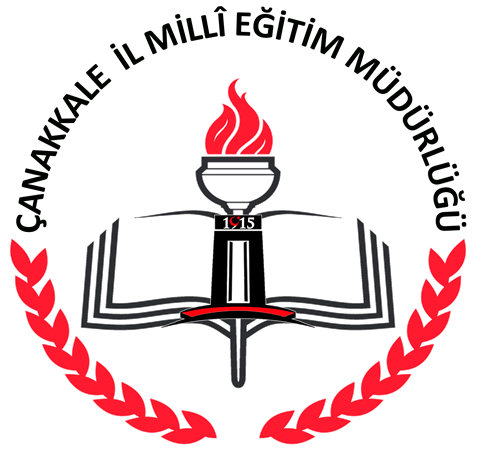 NORM KADRO FAZLASI ÖĞRETMENLERİN YERDEĞİŞTİRME KILAVUZUA-İLGİLİ MEVZUATÇanakkale İlindeki norm kadro fazlası öğretmenlerin başvuru ve atama işlemlerini kapsamaktadır. Yer değiştirmelerde aşağıdaki mevzuat esas alınacaktır. 17/04/2015 tarih ve 29329 sayılı Resmi Gazetede yayımlanan Milli Eğitim BakanlığıÖğretmenlerinin Atama ve Yer Değiştirme Yönetmeliği, 18/06/2014 tarih ve 29034 sayılı Resmi Gazete ve (25/11/2016 tarih ve 29899 sayılı       Resmi Gazete’de yayımlanan değişiklik yapıldığına dair 2016/9488 Karar) Milli      Eğitim Bakanlığına Bağlı Okul ve Kurumların Yönetici ve Öğretmenlerinin Norm       Kadrolarına İlişkin Yönetmelik,Talim ve Terbiye Kurulu Başkanlığı Öğretmenlik Alanları, Atama ve Ders Okutma             Esasları.B- İLKELER      Eğitim kuramlarının atama yapılacak alanlarda, norm kadro açığının bulunması,Milli Eğitim Bakanlığı Öğretmenlerinin Atama ve Yer Değiştirme Yönetmeliğinin "İhtiyaç ve norm kadro fazlası öğretmenlerin yer değiştirmeleri” başlıklı 53. maddesinde ;    Eğitim kurumunun ya da bölümün/eğitim kurumunda uygulanmakta olan mesleki ve teknik eğitim alanının kapanması, program değişikliği, Bakanlığın öğretmenliğe atanacakların tespitine ilişkin kararıyla ders/alan kaldırılması ya da norm kadro esasları gereğince yapılacak düzenlemeler sonucu öğretmen fazlalığı oluşması hâlinde; eğitim kurumunun ya da bölümün kapatılması veya program değişikliği sonucunda bu eğitim kurumlarında görevli öğretmenler, yeni eğitim kurumu açılarak öğrencilerin taşınması hâlinde bu eğitim kurumlarına, öğrenci azlığı nedeniyle kapatılan eğitim kurumlarında ya da bölümlerde görevli olanlar ise açık norm kadro bulunması halinde öncelikle öğrencilerin taşındığı eğitim kurumları olmak üzere il içinde alanlarında ihtiyaç duyulan eğitim kurumlarına mazeretleri ve tercihleri de dikkate alınmak suretiyle atanır. Bu şekilde yapılan atamalarla fazlalığın giderilememesi halinde bu durumdaki öğretmenler tercihleri de dikkate alınmak suretiyle öncelikle il içinde alanlarında ihtiyaç duyulan eğitim kurumlarına atanır.Öğretmenlerden; herhangi bir nedenle istihdam alanı daralanlar ile görevli oldukları eğitim kurumlarında alanlarında norm kadro sayısı azalanlar, hizmet puanı üstünlüğüne göre yapılacak değerlendirme sonucunda hizmet puanı en az olandan başlamak üzere norm kadro fazlası olarak belirlenir. Hizmet puanının eşitliği halinde sırasıyla; öğretmenlikteki hizmet süresi az olan, öğretmenliğe daha sonra başlayan norm kadro fazlası olarak belirlenir. Hizmet puanlarının hesabında yer değiştirme başvurularının son günü esas alınır. Norm kadro fazlası olarak belirlenen öğretmenler; öncelikle görevli oldukları yerleşim yerindeki ya da ilçedeki eğitim kurumları olmak üzere il içinde alanlarında norm kadro açığı bulunan eğitim kurumlarına tercihleri de dikkate alınarak hizmet puanı üstünlüğüne göre atanır. Bu madde kapsamında il içinde yapılan atamalarla fazlalığın giderilememesi durumunda fazlalık, il içinde zamana bağlı olmaksızın yapılacak yer değiştirmelerle giderilir. Bu şekilde yapılacak yer değiştirmeler, duyurusu yapılan eğitim kurumlarına öğretmenlerin tercihleri de dikkate alınarak hizmet puanı üstünlüğüne göre yapılır. Fazla konumdaki öğretmenlerden herhangi bir kuruma atanmak üzere başvuruda bulunmayanlar ile tercihlerine atanamayanların görev yerleri, il içinde valiliklerce resen belirlenir.” hükmüne yer verilmiştir.C- GENEL AÇIKLAMALARNorm kadro fazlası öğretmenlerin başvuruları alınacak olup tercihte bulunanlara en fazla 15 (onbeş) eğitim kurumu tercih hakkı verilecek ve hizmet puanı hesabında 22 Kasım 2019 tarihi esas alınacaktır.Norm kadro fazlası öğretmenlerin tespiti Okul/Kurum Müdürlükleri tarafından yapılacaktır. Norm Kadro Fazlası olan öğretmenler bilgilendirilecektir. Norm kadro fazlası öğretmenler hizmet puanı üstünlüğüne göre belirlenecektir.Milli Eğitim Bakanlığı Öğretmen Atama ve Yer Değiştirme Yönetmeliği’nin 53’üncü maddesinin üçüncü fıkrasının son cümlesinde: “Norm kadro fazlası olarak belirlenen öğretmenler; öncelikle görevli oldukları yerleşim yerindeki ya da ilçedeki eğitim kurumları olmak üzere il içinde alanlarında norm kadro açığı bulunan eğitim kurumlarına tercihleri de dikkate alınarak hizmet puanı üstünlüğüne göre atanır” hükmüne yer verilmiştir.Zorunlu hizmet yükümlülüğü bulunan norm kadro fazlası öğretmenler, zorunlu hizmet alanı eğitim kurumlarını tercih edeceklerdir.İlgili mevzuatına göre alınan sağlık kurulu raporunda en az yüzde kırk oranında engelli olduğu belirtilen öğretmenler ile ağır engelli raporlu eşi veya bakmakla yükümlü olduğu birinci derece kan hısımları bulunan öğretmenlerden norm kadro fazlası konumunda bulunanlar, engellilik durumlarının devamı süresince resen görev yeri belirlemeden istisnadır.Aylıksız izinli olan norm kadro fazlası öğretmenler atandıkları takdirde 17 Ocak 2019 tarihinde göreve başlayacaklarını Kurum Müdürlüğüne yazılı olarak beyan ettikleri takdirde başvuru yapabilecektir.Norm fazlası durumunda olan öğretmenlerimiz ekte gönderilen İlçe İçi ve İlçeler Arası form dilekçe ile en fazla 15 eğitim kurumu tercih yapacaktır. Başvuru formları 2 (iki) nüsha düzenlenecek olup bir nüshaları Okul Müdürlüğünde muhafaza edilecek diğer nüshaları ise İlçe Millî Eğitim Müdürlüğü tarafından 22 Kasım 2019 tarihi mesai bitimine kadar Müdürlüğümüz Öğretmen Atama Birimine teslim edilecektir.Güzel Sanat Liselerinin Resim ve Müzik branşlarına atanmak isteyen öğretmenler; Yönetmeliğin 33. maddesinin 2. ve 3. bendi gereğince norm fazlası atamalarına başvuruda bulunabileceklerdir.Yöneticilik görevi sona erenler ile okul, kurum veya bölüm kapatılması sonucu ihtiyaç fazlası olarak atamaları yapılmış olup norma girmeyen öğretmenler norm fazlası olarak tercihte bulunabileceklerdir.Münhal ilân edilen eğitim kurumlarına yargı kararı, soruşturma, atama iptali, bakanlık ataması vs. nedenlerle atama yapılması durumda eğitim kurumlarına atama yapılamayacaktır.Millî Eğitim Bakanlığına Bağlı Okul ve Kurumların Yönetici ve Öğretmenlerinin Norm Kadrolarına İlişkin Yönetmeliğin 21/4.maddesi gereği, “bir yerleşim merkezindeki her eğitim kurumunda en az 1 rehber öğretmen norm kadrosu doldurulmadan ikinci ve müteakip norm kadrolara öğretmen atanamaz” denilmektedir. Başvuruda bulunan öğretmenlerin bu hususa dikkat etmeleri gerekmektedir.Norm kadro fazlası durumdaki öğretmenlerimiz, başvurularını halen görev yaptıkları Okul/Kurum Müdürlüklerine 18-22 Kasım 2019 tarihleri arasında form dilekçeler ile yapacaklardır.İl içerisinde soruşturma sonucu görev yeri değiştirilen öğretmenlerden norm kadro fazlası durumunda olanlar, 3 yıl geçmeden daha önce görev yaptıkları eğitim kurumuna veya ilçeye atanmak üzere yer değiştirme isteğinde bulunamayacaktır.Norm kadro fazlası sonucu görev yeri değiştirilen öğretmenlerin yer değiştirme işlemleri iptal edilmeyecektir.Başvuru belgelerinin titizlikle incelenmesi, yukarıda belirtilen kriterlere uygun başvuruda bulunmayanların tercih formlarının Müdürlüğümüze gönderilmemesi, bu konuda gerekli hassasiyetin gösterilmesi gerekmektedir.Atamalarla ilgili iş ve işlemlerin takvim doğrultusunda, tam, doğru ve zamanında gerçekleşmesinden eğitim kurumu müdürlükleri ve ilçe milli eğitim müdürlükleri sorumlu olacaklardır.Duyuru ve başvuru süresi içinde kılavuzdaki eksik bilgi nedeniyle değişiklik yapılması ya da ihtiyaç olan okullara ait listelerde sistemden kaynaklı hatalı girişler yapılması nedeniyle güncelleme yapılabileceği göz önünde bulundurularak Müdürlüğümüzün http://canakkale.meb.gov.tr/ adresindeki "Duyurular" bölümü öğretmenler ve okul müdürlükleri ile ilçe milli eğitim müdürlüklerince takip edilecektir. Başvuru süresi içinde yer alan güncellemelerin dikkate alınmaması sonucu oluşan mağduriyetler ilgililerin sorumluluğunda olacaktır.Bakanlığımızca herhangi bir atama veya yer değiştirme takvimi yayınlanması ya da duyuruyu etkileyecek mevzuat değişikliği olması durumunda yer değiştirme işlemleri Valiliğimizce iptal edilebilir ya da ertelenebilir.Yukarıda belirtilen açıklamalarda yer almayan hususlarda ilgili mevzuat hükümleri esas alınacaktır.Ç- BİLGİLERİN KONTROL EDİLMESİÖğretmenlerin yer değiştirme işlemini etkileyecek; Kimlik bilgileri, Sözleşmeli/Kadrolu görev kaydı, Geçici görevlendirme kaydı, Hizmet puanını etkileyen hizmet birleştirme kayıtları, Hizmet puanı, Bakanlık atama alanı, Öğrenim bilgileri, Norm kadro fazlası olup olmadığı, bilgileri öğretmenler tarafından kontrol edilecek; varsa, yanlışlıkların belgeye dayalı olarak düzeltilmesi sağlanacaktır. (Eksik hizmet puanı ile yapılan yer değiştirme işlemi itirazı kabul edilmeyecektir.)D-BAŞVURUDA YAPILACAK İŞLEMLERÖğretmenler yer değiştirme takviminde belirtilen süre içinde;Başvurular sadece Müdürlüğümüzce yayınlanan Başvuru Formları ile yapılacaktır.Başvuru formları, tasdik ve imza işlemi için kadrosunun bulunduğu eğitim kurumu müdürlüğüne teslim edilerek okul/kurum müdürlüğünce onaylanacaktır.Eğitim kurumu müdürlüğü, form dilekçelerini onayladıktan (imza-kaşe-mühür) sonra dilekçeler İlçe Milli Eğitim Müdürlüğü’ne teslim edilecektir.F- EĞİTİM KURUMLARININ YAPACAĞI İŞ VE İŞLEMLERNorm kadro fazlası bulunan alanlardaki tüm öğretmenlerin hizmet puanını MEBBİS- Özlük Modülü üzerinden hesaplatarak, norm fazlası öğretmenleri tespit edecektir. Atamayı etkileyen bilgilerde hata-eksiklik olması durumunda gerekli düzeltme yapılacaktır.İl Milli Eğitim Müdürlüğüne ait internet sitesinde yayınlanan Münhal Eğitim Kurumları listesinde kendi eğitim kurumlarının durumunu kontrol edeceklerdir. Herhangi bir hata durumunda 22 Kasım 2019 tarihi mesai bitimine kadar İl Milli Eğitim Müdürlüğü ile irtibata geçilecektir.Okul Müdürlükleri norm kadro fazlası olarak tercihte bulunan öğretmenlerin başvuru belgelerini başvuru süresi içerisinde İlçe Milli Eğitim Müdürlüklerine teslim edeceklerdir.G- İLÇE MİLLİ EĞİTİM MÜDÜRLÜKLERİNCE YAPILACAK İŞ VE İŞLEMLERNorm fazlası yer değiştirme kılavuzunu eğitim kurumu müdürlüklerine süresi içinde duyuracaklardır.Yer değiştirme isteğinde bulunan norm kadro fazlası / istihdam fazlası öğretmenlerin bilgilerini kontrol edecekler, varsa eksik ve yanlış bilgilerin düzeltilmesini sağlayacaklardır.Gerekli şartları taşımadığı veya bilgi ve belgelerinde eksiklik görülmesi nedeniyle kabul edilmeyen başvuruları, gerekçeleri ile birlikte ilgili öğretmenlere duyurulmak üzere eğitim kurumu müdürlüklerine iade edeceklerdir.Norm kadro fazlası olarak tercihte bulunan öğretmenlerin başvuru belgelerini başvuru süresi içerisinde İl Milli Eğitim Müdürlüğüne teslim edeceklerdir.H- KILAVUZDA YER ALMAYAN HUSUSLARİş bu kılavuzda yer almayan hususlar için A. İLGİLİ MEVZUAT bölümünde yer alan mevzuat hükümleri ile Bakanlığımızca yayınlanan genelge ve yazılardan yararlanılacaktır.Kılavuz ve ekleri ile ilgili güncellemeler ilgililerce resmi internet sitesinden takip edilecektir.Yapılacak İşler                            TarihBaşvuruların Kabul Edilmesi ve Onay Süreci18-22 Kasım 2019Atama İşlemlerinin Değerlendirilmesi29 Kasım 2019Görevden Ayrılma ve Göreve Başlama İşlemleri17 Ocak 2020 tarihinden itibaren